Revision Sheet for Grade 5, 3rd SemesterGeneral Questions Underline the correct answer :  The bed is in the ………		( bathroom – kitchen – bedroom )My mom cooks in the ………		( bathroom – kitchen – bedroom)  12 + 13 = ……… 					( 24 – 25 – 26 )  Can ostriches fly ? 				( yes – no ) In summer , the weather is ………		( hot – cold – freezing ) He works in a hospital , he is a ………	( doctor – engineer – pilot )The Astronaut work in ………………………           (hospital  -   space) Answer these Questions. Complete the sentences. Use the words in the box.You can find fridge in the ____kitchen____________________________How___________many are there?He does his ________homework____________.It‘s ____sunny________ and hot, Sit in the shade and tall.Choose Tor F   (1point)  Grammar: Choose the correct answer Where ( is – and ) Ali ?2.Where’s Mom?  ( She – He ) is in the Kitchen.3.What ( are – no ) these? I ( eat - eating ) my lunch at 2 o'clock.( Does – I am ) he work in an office?He is ( in – on) the living room . I eat 3 (egg  - eggs) Can I (read – have) some candy ?It's ( an – a) comic book .These ( is   -   are) glassesThat ( is   -  are) a pencil.This is a ( tooth  -  teeth)I have one (child - children)I bought 2 (watches  -  watchs)We baked 3 ( pizza  -   pizzas)The cat is (front of  -   behind) the box.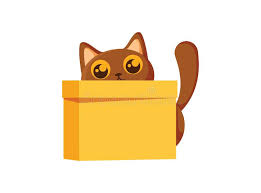 Answer the questions:What is that?It is a ……………………tooth………….. 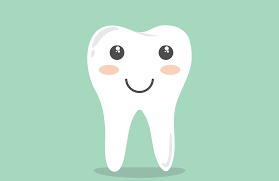 What are those?They are …………………feet…………  .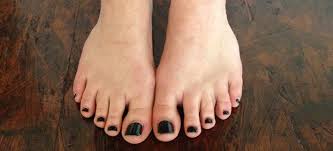  3. Vocabulary and spelling: A. Write the correct word under the picture (1 point)B. Choose the correct answer (1 point)C. Choose the correct letter: (1 point)Complete: 
Write each word under the suitable picture : Chair – door – scissors – watch – teacher – cook Reading Short Sentences Read and fill in the missing words  : hen – bug – cat – fox 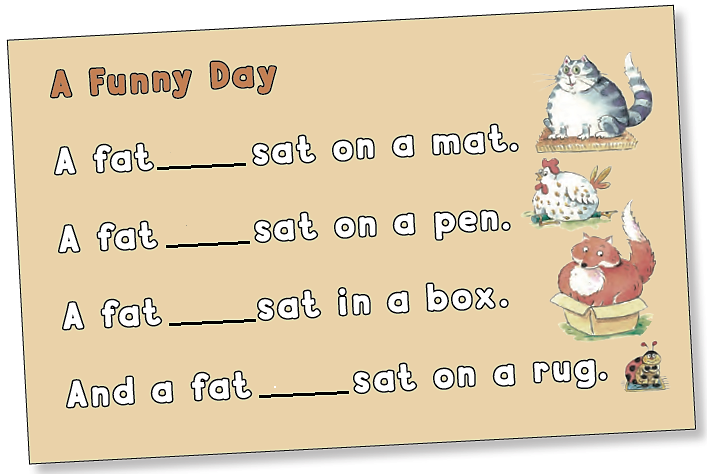 Control WritingRewrite the sentence on the lines correctly :  You can buy a house but not a home

Rearrange the letters correctly :  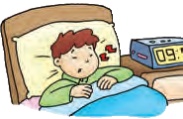 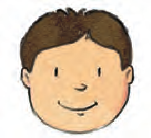 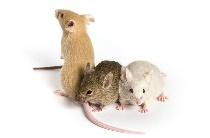 s / e / p / e / l 	                     h / a / d / e 		    m / c / i/ e ___sleep_____			      ___haed___	     ___mice_	Complete the dialogue:A: Tell me about your day?                                                               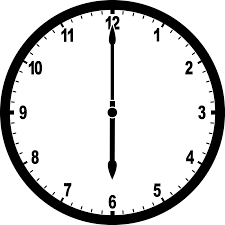 B: I get up at ………6:00 O’clock……A: What time do you eat lunch?B: at ……2:00 O’clock…….. then I ……do my homework…………A: Do you watch TV in the evening?B: No, ……I do not…….Describe the girl: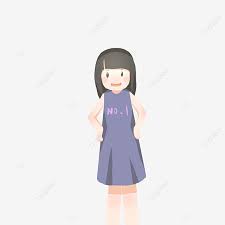 She is a short girl. She has black …………………(short  -  long) hair. She has brown ( skin   -    eyes).  She is wearing a (red  -   purple) dress. Best wishes Ms. Etedal Alrashed1. Welcome to our house.6I get up at six o‘clock2. Where is he?5Yes. I do3. What’s this?4Sure! Here you go.4. Can I have some candy?3It is a comic book.5. Do you watch TV in the evening?2He is in the bathroom.6. What time do you get up?1Thanks sunny         kitchen     homework       How   1. The mouse is next to the fridge. 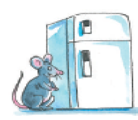 TF2. It’s a watch. 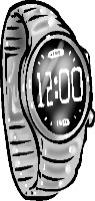 TF3. Kangaroo can jump but it can’t fly.  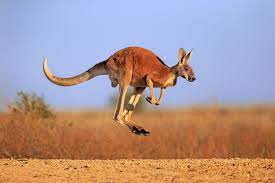 TF4. It’s sunny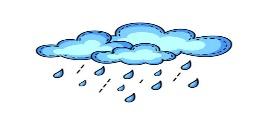 TFhead         doctor             table            candyhead         doctor             table            candyhead         doctor             table            candyhead         doctor             table            candy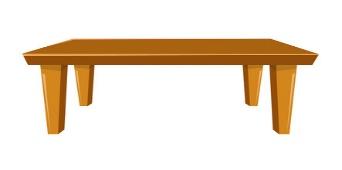 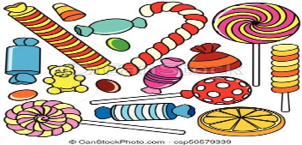 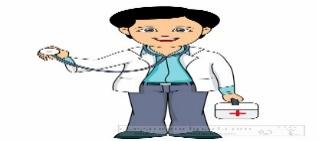 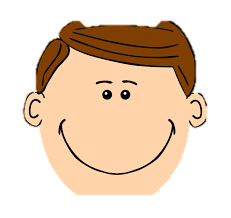 tablecandydoctorhead1. This is my _____________wallet_______  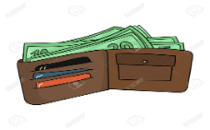 1. This is my _____________wallet_______  1. This is my _____________wallet_______  1. This is my _____________wallet_______  AwalletB pens2.  He is a ________________doctor_________ 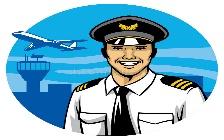 2.  He is a ________________doctor_________ 2.  He is a ________________doctor_________ 2.  He is a ________________doctor_________ AteacherB pilot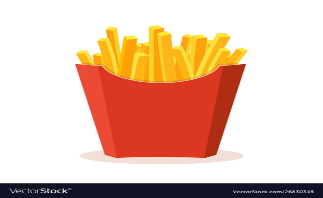 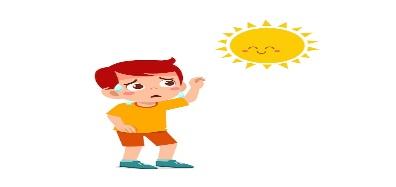 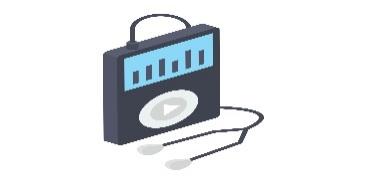 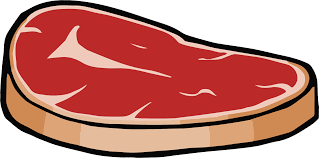 __ries( F – V – P)__ot( K – H -G)MP3 __layer( B- P – D)Me__t( e – a – i)H – F – S - PH – F – S - PH – F – S - PH – F – S - P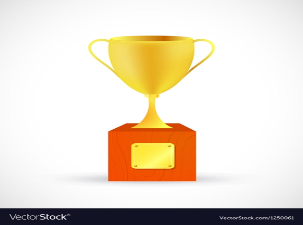 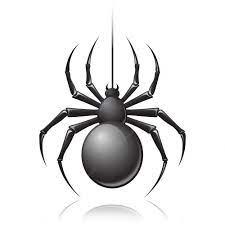 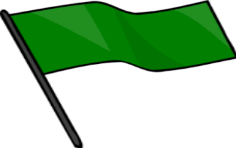 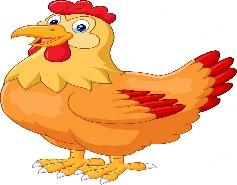 PrizeSpiderFlagHen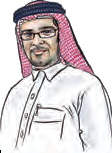 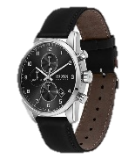 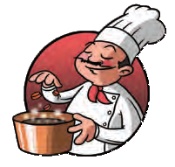 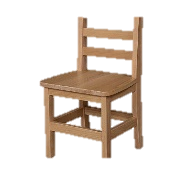 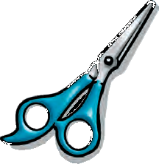 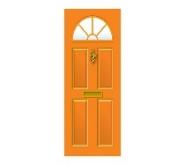 teacherwatchcookchairscissorsdoor-------------------------------------------------------------------------------------------------------------------------------------------------------------------------------------------------------------------------